Fire Chief's Report:We had 9 calls for the month of MarchVillage had 2 calls1. 3-5 E. Main St./ Nottawa St Car pedestrian accident2. 3-21 Clinton/Burr Oak Semi pulled down linesNottawa had 2 calls1. 3-17 Findley Rd by the bridge Grass/tree fire2. 3-25 27277 Butler rd. Grass fireLockport had 2 calls1. 3-10 21036 S. River Rd. Barn fire2. 3-15 59945 Holtom Rd. CO2 alarmWe had 2 automatic aid calls to the City of Three Rivers1. 3-8 111 Day Dr. possible structure fire2. 3-26 200 S. Constantine possible structure fireWe had 1 mutual aid call With the City of Three Rivers1. 3-25 59850 Todd Dr. woods on fireNottawa Library Report:Circulation by material: Sales and Service:Nottawa 1249 Fax: 151Lockport 315 Copies: 877Florence 120 Laminating: 42Non Resident Full 177 OverDues: 0Non Resident Physical 513Vested Community Partner 83 Facility Usage:Total Circulation Count: 2457 Meeting Room: 16Children’s Classroom: 400Circulation by patron: Tutor Room: 40Nottawa 921 Pavilion Use: 0Lockport 221 People Count: 2317Florence 98Non Resident Full 80 Ancestry: 0Non Resident Physical 83 Computer use: 108Vested Community Partner 59Total Circulation Count: 1462 Programs:Take-n-make (under YA):Circulation Count by Type: Teen Take-n-Make:Fiction – Adult: 561 Adult Classes:Audiobooks -- Adult: 80 Adult Programs:Nonfiction--Adult: 403 Adult Take-n-Make:Fiction – Young Adult: 122 Children’s Classes:Nonfiction – Children: 241 Children’s Programs:Fiction – Children: 1122Audiobooks-- Children: 76Kits: 31DVDs: 166Music: 7 Teen Classes:Magazines: 71 Teen Programs:OverDrive: 136 Upcoming Programs:Hoopla: 171Interloan Library loan: 383Total Circulation Count: 3570Nottawa Township Library Director's Report - April 2024Sturgis Writers Group, Book Clubs, Maj Jong groupSpring Lit LootApril story time. Eclipse Day activities.Timi Sloat, Director - 685 East Main Street Centreville, MI 49032 – Phone (269)467-6289 timi.sloat@monroe.lib.mi.us – www.nottawatownshiplibrary.comSummer Reading Starts June 10thGovernment Relations Report:Government Relations Committee: – Met May 7th.St. Joseph County reported Lindsay Oswald not rerunning as Clerk, will be fighting the movement to implement hand counting ballots, May 28th the TR Courts location will hold an open house.Centreville reported purchasing new planters, awaiting the date for a ground breaking for the new gas station, working with property owners who still have wells, may allow them to continue operating, but requiring annual inspections.Three Rivers Health – reported electronic medical records are going live on July 15th, added a new triage area in the ER department, added evening and weekend hours in the Mammography department, many renovations going on and will continue to invest and improve, added a new lung cancer screening and contracting with a new MRI company.Lockport Township reported the current Supervisor, Treasurer and 1 Trustee running unopposed, in addition to a new clerk candidate running unopposed leaving one vacancy for the Trustee position, having Clerk Hours for the Mendon Schools election although not running it, just required to be there in case someone wants to register to vote.Park Township reported hosting a Mendon Schools Election, holding a budget workshop, Hutchinson Rd. will have repairs and receiving bids to repair the roof on the former township hall and Mercury Broadband construction continues.Flowerfield Township – reported building a new township hall, having 6.5 miles of roads paved, and the County Road Commission trying to build a gravel pit in their township and it will come to a Board Vote on June 11th.Website Report:If you have any questions, contact Mark or Melissa. Water Board Meeting Minutes: LOCKPORT TOWNSHIP WATER BOARD MEETING MINUTES May 7, 2024 Purpose of the meeting: Regular meeting of the Lockport Township Water  Board. Members Present: Joe Nowicki, Chairman Mark Major, Board Member Lee Ross, Board Member Glenn Wegner, Board Member Becky Myers, Board Member Carey Williams, Operator Annie Signorello, Billing Clerk Members Absent:  None – Mark left mid meeting due to weather emergency. Call to Order: The May 7, 2024 meeting was called to order by Joe Nowicki at 5: 00 p.m. Roll  call: Joe, Mark, Lee, Glenn, Becky, Carey, Annie. Agenda Approval: Becky motioned to approve Agenda as presented. Mard  seconded the motion. MOTION CARRIED 5-0 Meeting Minutes Approval: Glenn motioned to approve Minutes of April 4, 2024, as presented. Lee Seconded motion. MOTION CARRIED: 5-0 Visitors Comments: Shawn Rants, Schoolcraft Township – General discussion regarding possibility of  water source being provided North of county line. Ted Lakeno – Questions regarding water in Village of Schoolcraft. System Operators Report:  Carey reported 5.5 million gallons of water used for month of April. Curb stops being located for Lead/Copper Inspections. 18 curb stops still need  to be located with some that may not be able to locate at this time. Hydrant Flushing on May 20, 2024, need notice placed in newspaper.Generators are tabled at this time. Lee to ask Detweiler to replace curbstops when needed, during Lead Inspection. Lead & Copper Inspections: Annie spoke with Detweiler last month verifying  start date of the 1st week in June. Annie will contact Detweiler in May, to verify  project start date. Inventory: • 11 Meters; 51 MXU’s in Inventory remain. Received replacements due to  warranty. Accountants Report A. Accounts Receivables: March deposits $ 27,722.00. B. Accounts payable for the month of April 2024, were presented. Discussion: Lee motioned to pay April bills, as presented, in the amount of $12,070.76. Becky Seconded Motion. ROLL CALL: Joe-yes, Becky-yes,  Glenn-Yes, Lee-Yes. MOTION CARRIED 4-0. C. Bank balances for the month ending April 2024, were discussed. Board  Discussion on three maturing CD’s; Flagstar CD #3465 maturing 5/21/24,  Flagstar CD #3473 maturing 5/20/24 and Kellogg Community Credit Union  CD #302 maturing 6/3/24. Joe motioned to reinvest the maturing CD’s  into 3 individual CDs, with an interest rate of no less 4% interest rate, with  a minimum time of 12 months, with Mike Friesner’s recommendation.  Signatures on the CD will be Mike Friesner, Mark Major and Christy  Trammel. Lee seconded motion. ROLL CALL: Lee-yes, Glenn-yes, Becky yes, Joe-yes. MOTION CARRIED 4-0 D. System Operations Summary for the month of April, 2024. Discussed as  presented. E. Cubic Feet of Water: Discussed as presented. F. No Correspondence Water Line Extension/Feasibility Study Update:  Carey reported that all water tests have been returned with good results. No  further action taken. Old Business: None.New Business:  Well & Tower signage: Joe purchased and installed new signage on Wellhouse  #2 , #3 and Tower, as discussed during April meeting. Lee has submitted his resignation for November 2024. Adjournment: Lee made a motion to adjourn the meeting at 6:30 p.m. Glenn seconded the  motion. All in favor. MOTION CARRIED 4-0. Respectfully Submitted,  /s/ Annie Signorello Secretary Next scheduled regular meeting scheduled for June 4 , 2024, 5:00 pm.Cash Report:BANK BALANCE		30-Apr-24		BEGINNING BALANCE SMB GENERAL CHECKING #5598	$2,602.23	DEPOSITS/CREDITS	$145,592.18	CHECKS/DEBITS 	$148,051.96	SUB TOTAL	$142.45	OUTSTANDING CHECKS	$557.39	OUTSTANDING DEPOSITS	$0.00	ADJUSTED CHECKING BALANCE	-$414.94	TRANSFERS FROM GEN SAVS#2470 TO GEN CKG#5598	$93,089.14	CHECKS DRAWN 05/13/2024	$91,249.14	CHECKING BALANCE TO DATE	$1,425.06	BALANCE OF ACCOUNTS TO DATE:		GENERAL CHECKING BALANCE #5598	$1,425.06	SOUTHERN MICHIGAN BANK GENERAL SAVINGS #2470		(Includes $16,654.68 in Inspections/Building Fund)	$86,926.10	(Includes $57,750.00 remaining in Fire Truck Fund)		(Includes $61,547.00 S.O.M. Revenue Sharing)		ARBOR CU #659	$100,161.93	HORIZON BANK CD#1643 (4-12-25)	$196,155.90	HORIZON BANK SAVINGS #7914	$17,276.96	KALAMAZOO COUNTY STATE BANK CKG #1518 "ARPA"	$168,956.37	KELLOGG COMM FED CU CD#9300  (02-03-25)	$86,101.79	KELLOGG COMM FED CU SAVINGS	$5.00	OMNI CU MONEY MARKET#1540	$243,593.00	OMNI CU SAVINGS#1540	$2,056.30	SOUTHERN MICHIGAN BANK CD#4275 (06-18-26)	$200,797.81	SOUTHERN MICH BK CD#5608 (06-16-25)	$54,992.44	SOUTHERN MICH BK FIRE TRUCK CD#6215  (09-20-25)	$71,415.57	SOUTHERN MICHIGAN BANK ESCROW #2468 	$5.10	THREE RIVERS BANKING CD#5669 (01-13-25)	$126,114.22	TOTAL CASH ACCOUNTS:	$1,355,983.55	TREASURER'S TAX PETTY CASH ON HAND:	$100.00	2023-2024 TAX CHECKING #2819 & SAVINGS #5614 ACCTS SUMMARY		Balance Forward from Previous Month Tax Accounts:	$330,450.88	**Plus Tax Deposits #2819 Current Month	$0.00	Minus Service Chgs #2819 & #5614	$0.00	Plus Interest #2819 & #5614/or NSF fees paid	$316.26	Plus Voided Checks/adjustments	$0.00	Minus NSF/reversals etc.	$0.00	Minus Pmts/transfers made #2819 Current Month	$0.00	TOTAL COMBINED TAX ACCOUNTS AS OF 04/30/2024	$330,767.14	**(It has been recommended that we use month end totals for this report.  Corrections have been made to reflect that change)		Lockport Township Agenda May 13, 2024 Regular Meeting I. Call to Order Mark Major II. Approval of Agenda III. Approval of Consent Agenda Including: April 8, 2024 Regular Meeting Minutes, Nottawa Library  Report, Government Relations, Water Board Report, Centreville Fire  Chiefs Report for March and Web Site Report. IV. Public Comments V. Road Commission John Lindsey VI. Enforcement Officer Doug Kuhlman VII. Assessors Report Dale Hutson VIII. Treasurers Report and Bills Mike Friesner IX. Committee Reports a. Government Relations Rick Daniels b. ZBA Donna Grubbs c. Elections Christy Trammell d. Nottawa Library Mike Friesner e. Centreville Fire Board Mark Major f. Planning Mike Friesner g. Three Rivers Library Char Zavala h. Water Department Mark Major i. Website Melissa Major j. Building Committee Christy Trammell, Donna Grubbs k. Roads Committee Mark Major, Mike Friesner l. ARPA Funds Committee Christy Trammell, Mike Friesner m. Water & Sewer Committee Mike Friesner, Rick Daniels n. Lockport, Fabius and Park Mark Major, Rick Daniels X. Old Business Library Contracts XI. New Business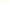 